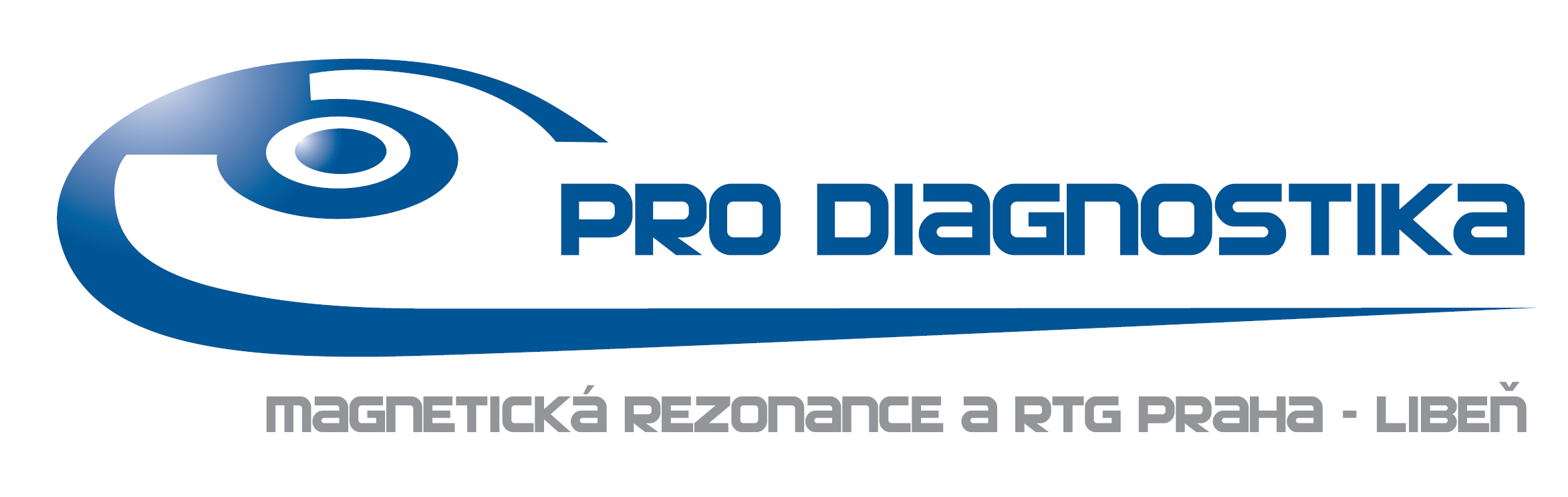 Pacient:Absolutní kontraindikací provedení MR vyšetření je implantovaný kardiostimulátor, inzulinová pumpa, kochleární implantát a kovová střepina v oku! Dále Vás žádáme uvést ostatní kovové implantáty a cizí tělesa, jako např. umělé srdeční chlopně, cévní svorky, kloubní náhrady aj., a potvrdit jejich kompatibilitu s MR přístrojem o indukci 3T (viz níže). Relativní kontraindikací může být i klaustrofobie, gravidita, neklid apod.Žádanku prosíme vypsat ve dvou vyhotoveních: Průvodní list k vyšetření  
MAGNETICKOU REZONANCÍPracoviště MR.:Pracoviště MR.:Pracoviště MR.:Pro Diagnostika Praha – Libeň
+420 234 770 640 WWW.PRODIAGNOSTIKA.CZTitul, Jméno, PříjmeníRodné čísloBydliště (ulice, číslo, PSČ, město)Kontakt (Telefon, e-mail)Kód ZPTělesná váhaVýškaLékař:Lékař:Titul, jméno, příjmeníOdbornostAdresa zdravotnického zařízeníKontakt: (Telefon, e-mail)IČPMR vyšetření:MR vyšetření:MR vyšetření:MR vyšetření:Předchozí MR vyšetření: 
(kde, kdy, vyš. oblast)Termín vyšetření:Termín oznámit:Termín oznámit:□ LÉKAŘI□ PACIENTOVIUvést cizí tělesa, implantáty a kompatibilitu s MR přístrojem o indukci 3T (písemné vyjádření o kompatibilitě): Uvést cizí tělesa, implantáty a kompatibilitu s MR přístrojem o indukci 3T (písemné vyjádření o kompatibilitě): Hodnota sérového kreatininu v µmol/l Alergická anamnéza 
uvést alergen a typ reakceSpecifikace MR vyšetření:Specifikace MR vyšetření:Vyšetřovaná oblast / orgán:Užší otázka:Epikríza: (onemocnění, operace, výsledky předchozích zobrazovacích vyšetření – obrazová dokumentace MR, CT, US, PET Epikríza: (onemocnění, operace, výsledky předchozích zobrazovacích vyšetření – obrazová dokumentace MR, CT, US, PET Epikríza: (onemocnění, operace, výsledky předchozích zobrazovacích vyšetření – obrazová dokumentace MR, CT, US, PET Číselný kód diagnózy:Datum vystavení žádanky: Razítko a podpis odesílajícího lékaře: